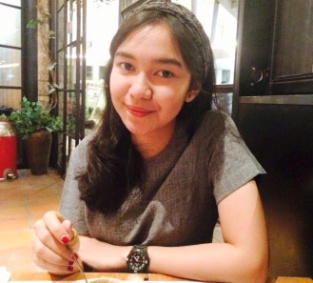 Personal Information:Name: Nada Inditya LifaGender: FemaleDate of Birth: Jakarta, 19 july 1995.Phone: 083897258848E-mail: Indi_lifa@yahoo.com / Indilifa@gmail.comEducation:Status: University StudentLevel: S1 / BachelorUniversity: Bina Nusantara UniversityMajor: Marketing Communication – Broadcasting.Qualification:Languange: Indonesia, English.Skill: Aftersales, Data Entry, Marketing, Marketing Communication, Online Marketing, Small Bussines Online Marketing, Media Relation, Sponsorhip, Voice Over, Animal Behaviour, Sound, Events Coordination, Public Relation. Experience: Freelance data entry @ PT.Millenia.Part time sales assitant @ Cutie cats cafe, Kemang.Sponsorship for Seminar Bvoice Magic-o-Radio (goal ZALORA)Secretary pro art “Soundsciety” @ MARKAS, tanjung duren.Media Relation Bvoice 17th AnniversaryMedia Relation Bvoice 18th Anniversary “EXCAPE”Staff Humas (kepanitiaan setahuan Bvoice radio)Publikasi & Doc. Team @ Soultyfest.Decoration team for Himmarcomm Anniversary @ Gandaria city.Registration team @ Bvoice crew recruitment.